Application information for mature student applicantsApplication Process:CAO application form – Applicants must ensure that they tick the ‘mature’ special category on the CAO application form and complete Sections 1 to 11 of the Mature Applicant section. Personal Statement for LM082 – Course Directors use personal statements to assess an applicant’s suitability and interest for a particular course. The Personal Statement requirement is to enable you to provide more specific information to that which is provided in the ‘Statement of Interest’ on your CAO form.  Supporting documentation – All supporting documentation (e.g. evidence of prior qualifications, Personal Statement for LM082 etc.) should be posted directly to the CAO.Minimum Entry Requirements:Submission of tailored Personal Statement for LM082 with CAO application.Application Assessment Criteria:Prior education – key subject performance (business, engineering, technology/construction) with a proven ability to engage and deliverOther courses completed Interest in programme – evidence of understanding the programmeEvidence of desire to do this courseWork/ voluntary experience – candidate to show a proven ability to be motivated to work. Relevant experience to be highlighted, transferable skills to be notedInterview Assessment Criteria: Preparedness for third-level, particularly the pace at which difficult material is covered.Relevant knowledge and experience Communication skills  Guidelines for writing a Personal Statement for LM082:The Personal Statement is your opportunity to 'sell' yourself and to emphasise the experience and/or interests you have which are relevant to the course for which you are applying. A tailored personal statement is important, especially if you are applying to a competitive programme for which there is a high demand for places, as you will need to be specific and proactively demonstrate how your experience or your interests match the course you are interested in doing.Your personal statement should be no greater than one side of a single A4 page and cover the following areas:Reasons for wishing to undertake LM082Programme's potential contribution to your future career or life plansHighlight relevant experiences or skills gained through employment, voluntary work, or personal interests which have prepared you to undertake LM082Your knowledge and understanding of the career area you are interested inAny specific preparation you have undertaken in anticipation of commencing LM082Please title your document ‘Personal Statement for LM082’Please also ensure that you include your CAO number on your Personal Statement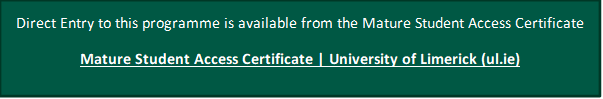 Apply through CAO by 1st Februarywww.cao.iePlease refer to Academic Registry for late applications